คู่มือการใช้งาน Google Sitesสำนักวิทยบริการและเทคโนโลยีสารสนเทศสารบัญการ login เข้าใช้งาน google1. ไปที่ google.co.th คลิกลงชื่อเข้าสู่ระบบ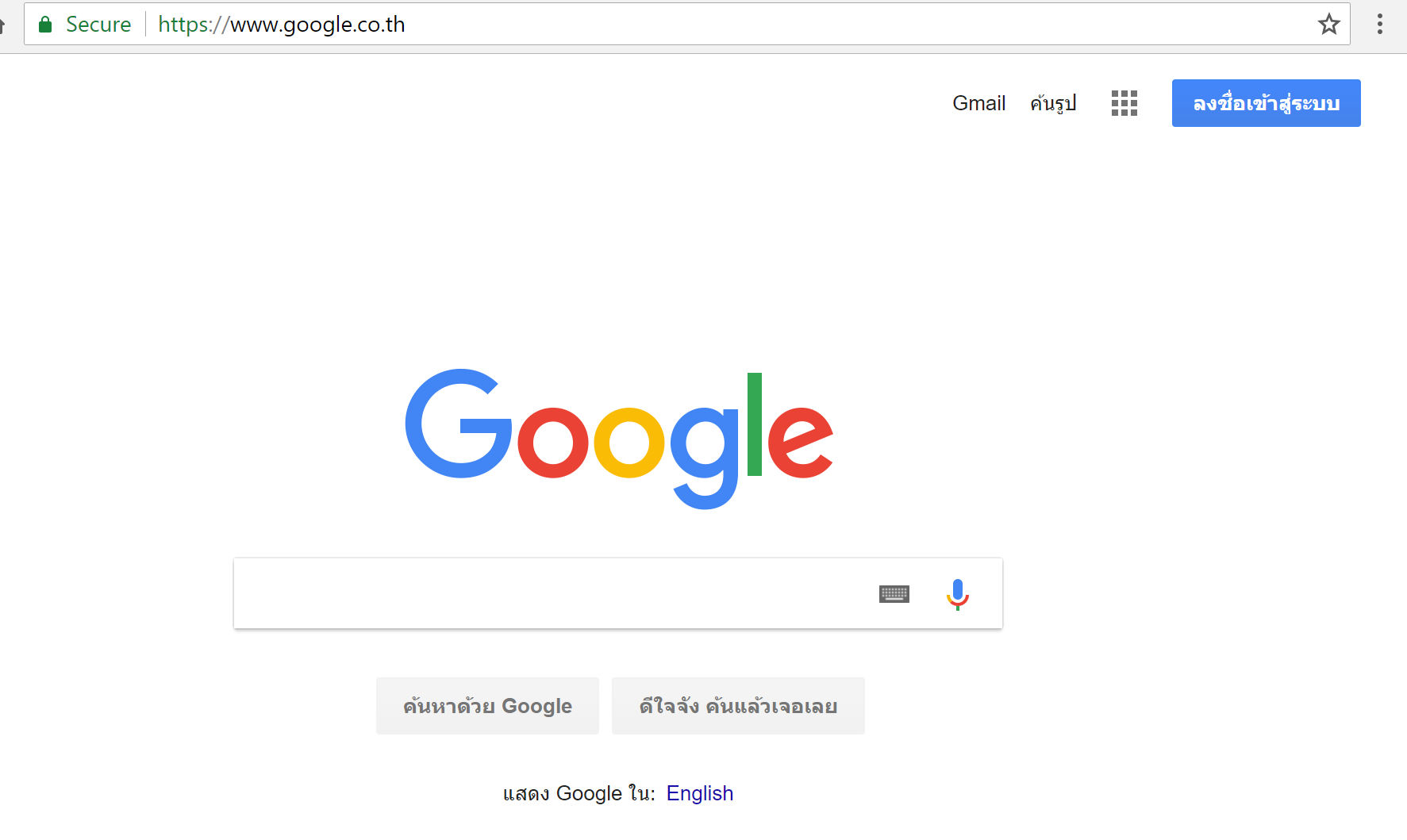 2. คลิกที่ปุ่ม  แล้วคลิกที่ Sites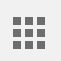 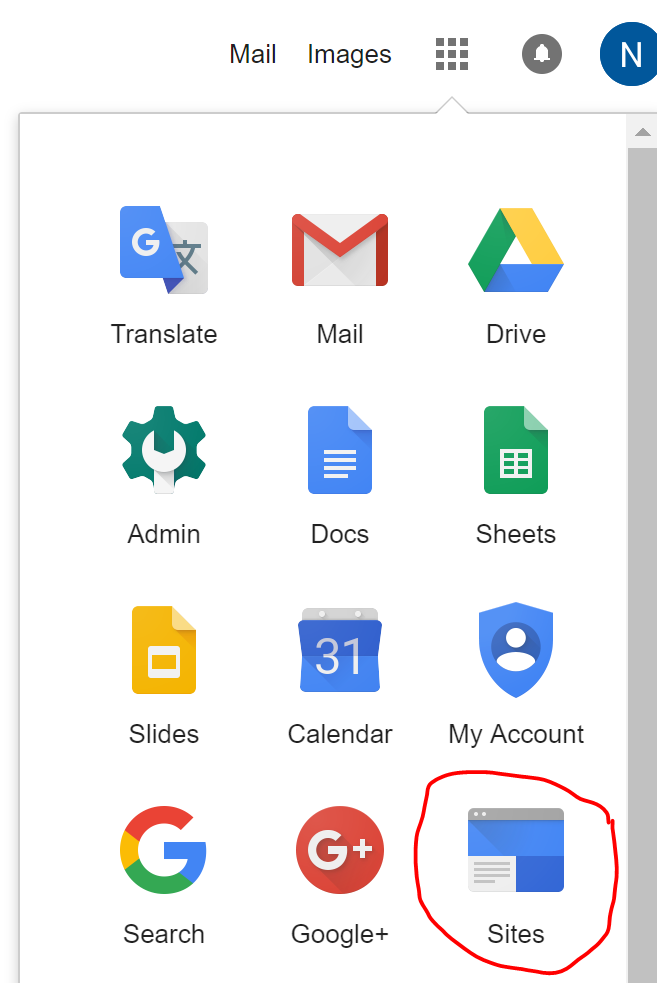 การสร้างไซต์1. คลิกที่ New Google Sites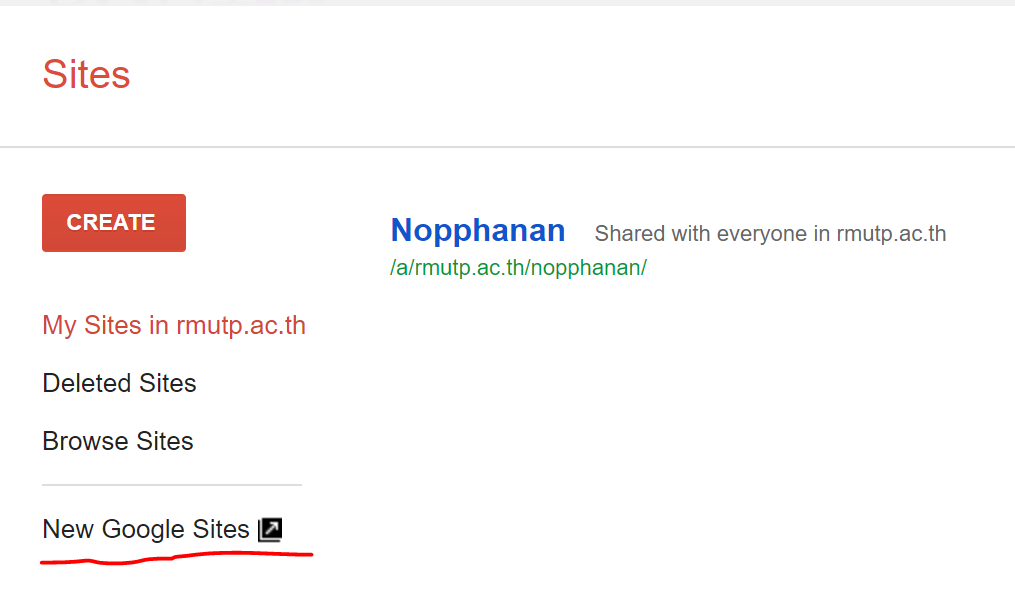 2. คลิกที่  เพื่อสร้าง Sites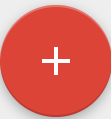 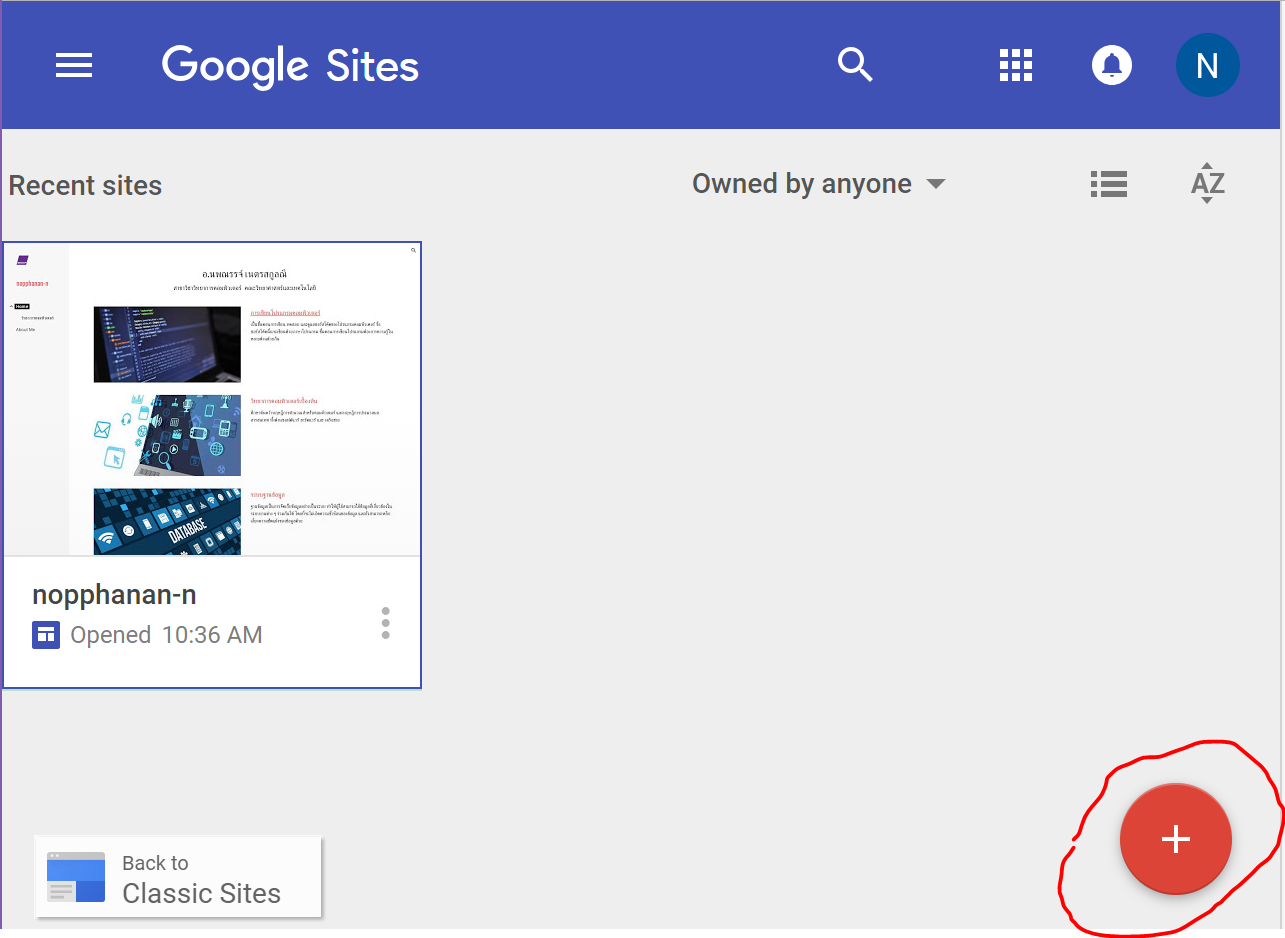 3. ตั้งชื่อ  Sites ที่สร้าง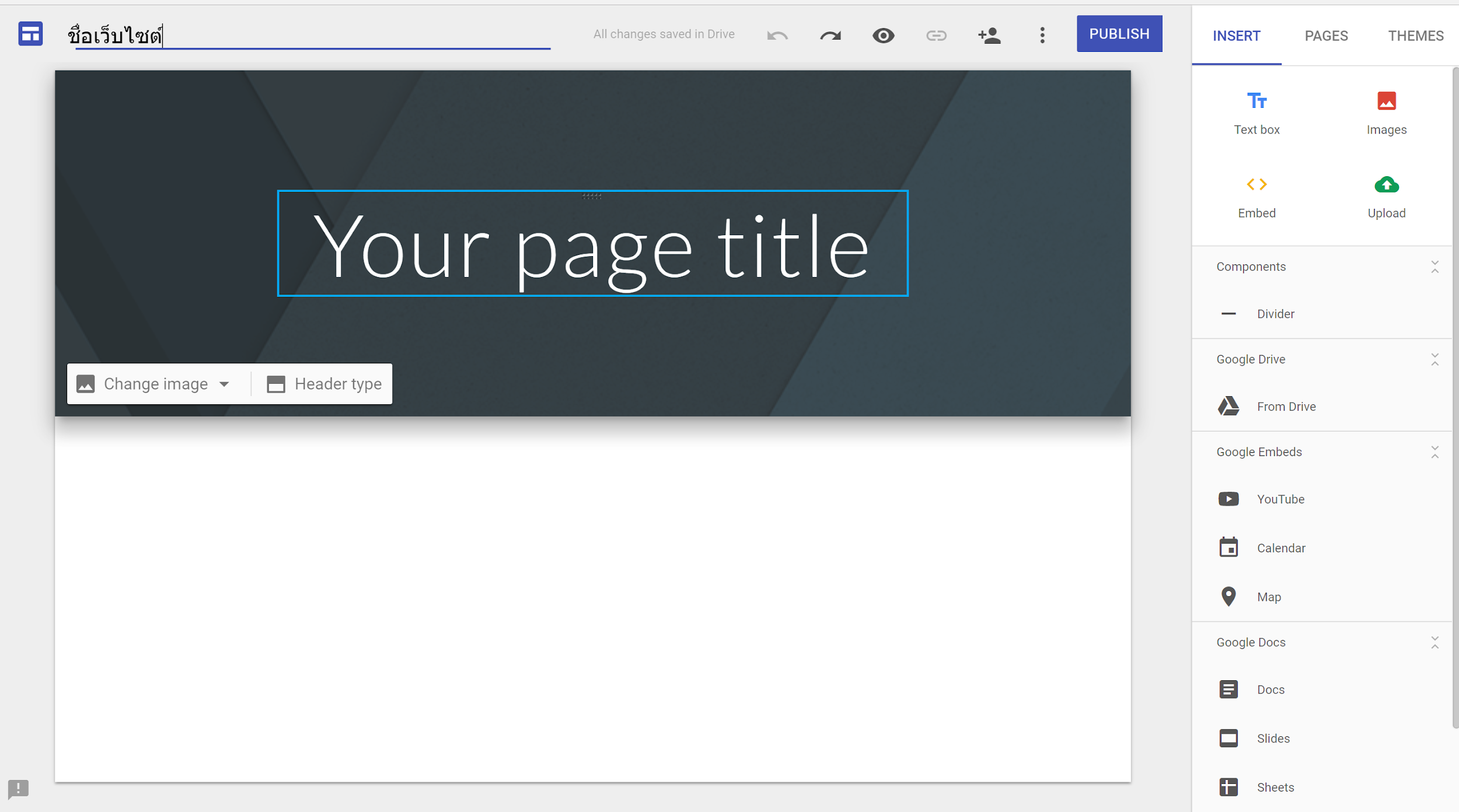 การเลือก Theme1. คลิกที่ THEMES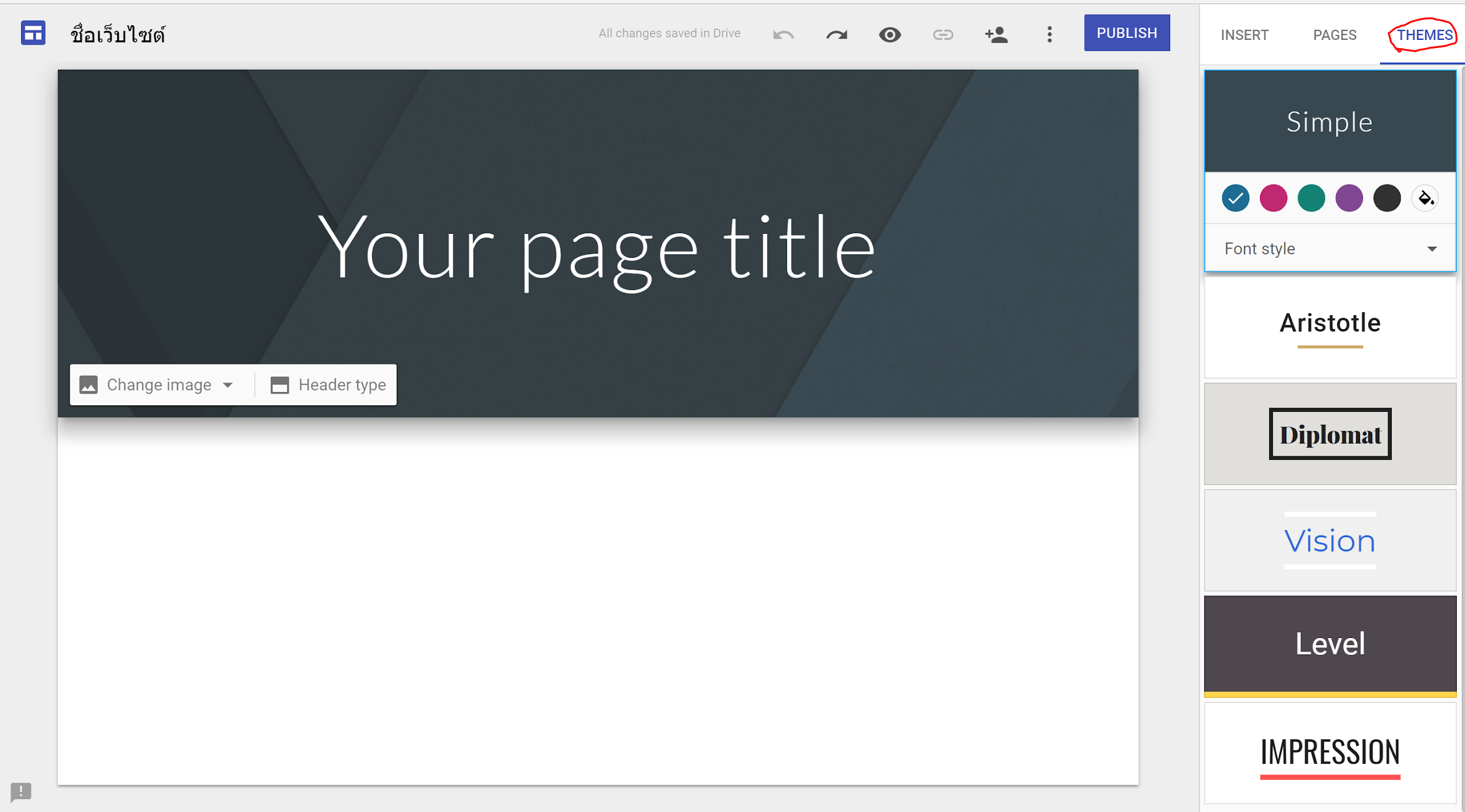 2. คลิกเลือก theme ที่ต้องการ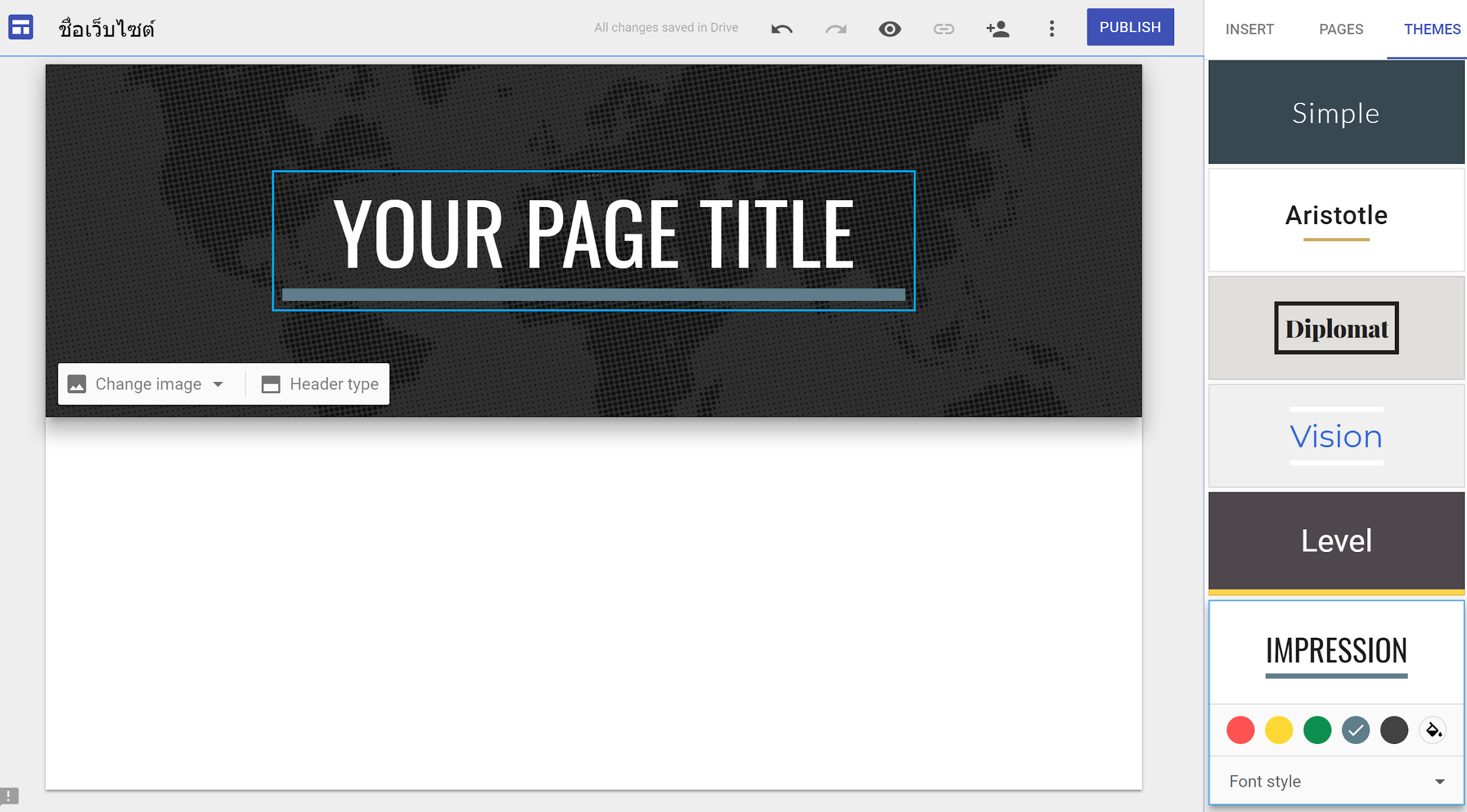 การใส่ Logo1.  คลิกที่ Add Logo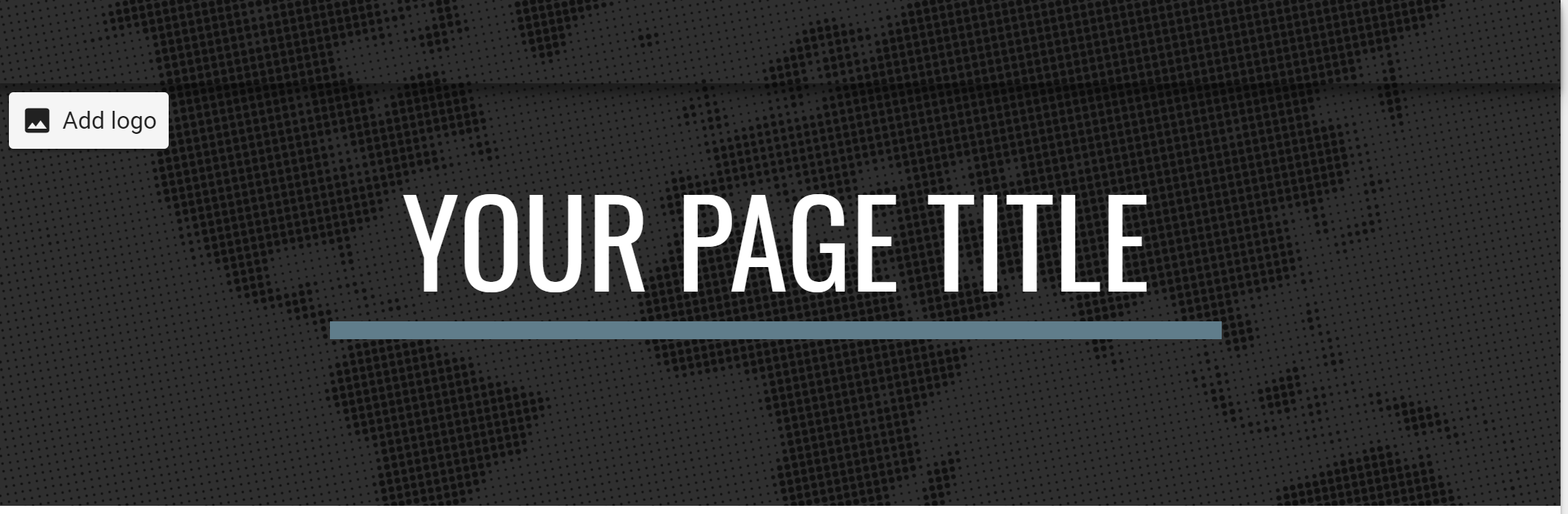 2. คลิกที่ UPLOAD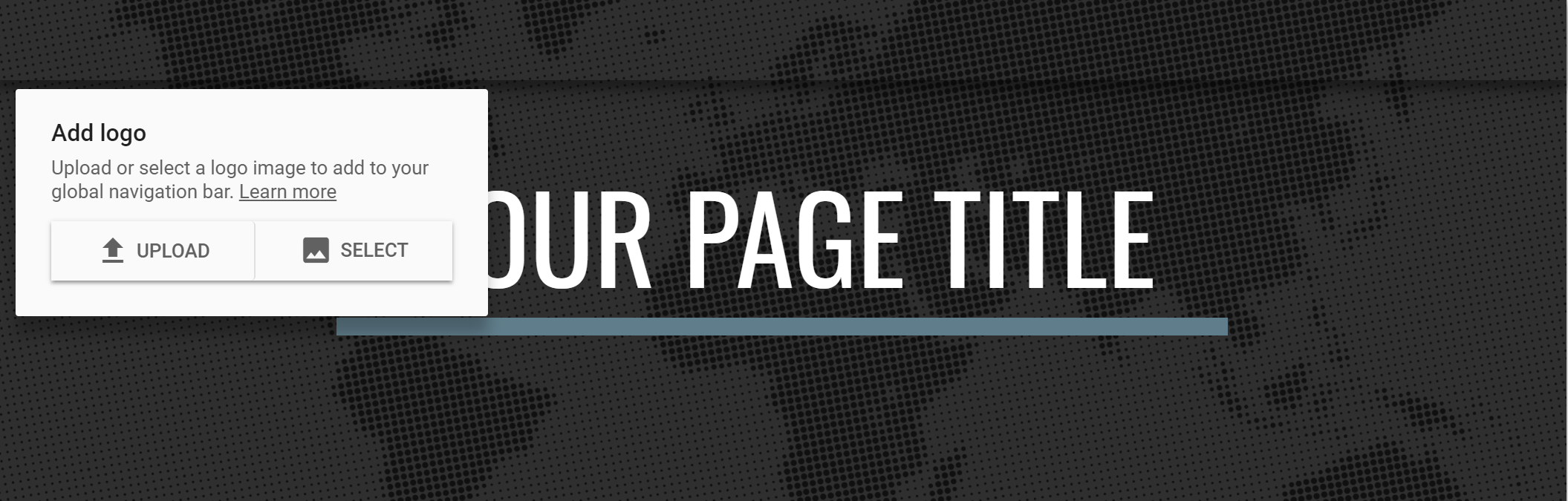 3. เลือกไฟล์ Logo แล้วคลิก Open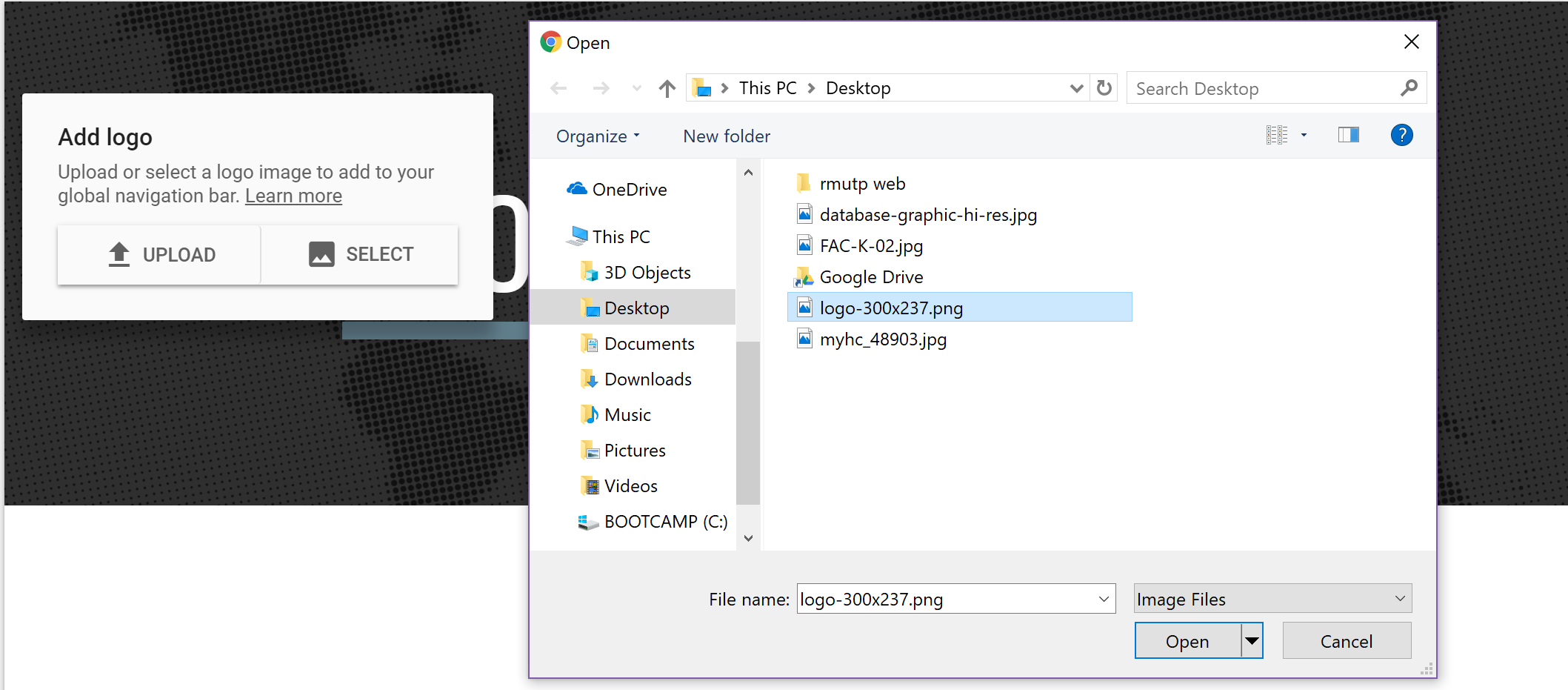 4. เลือก Background เป็น Transparent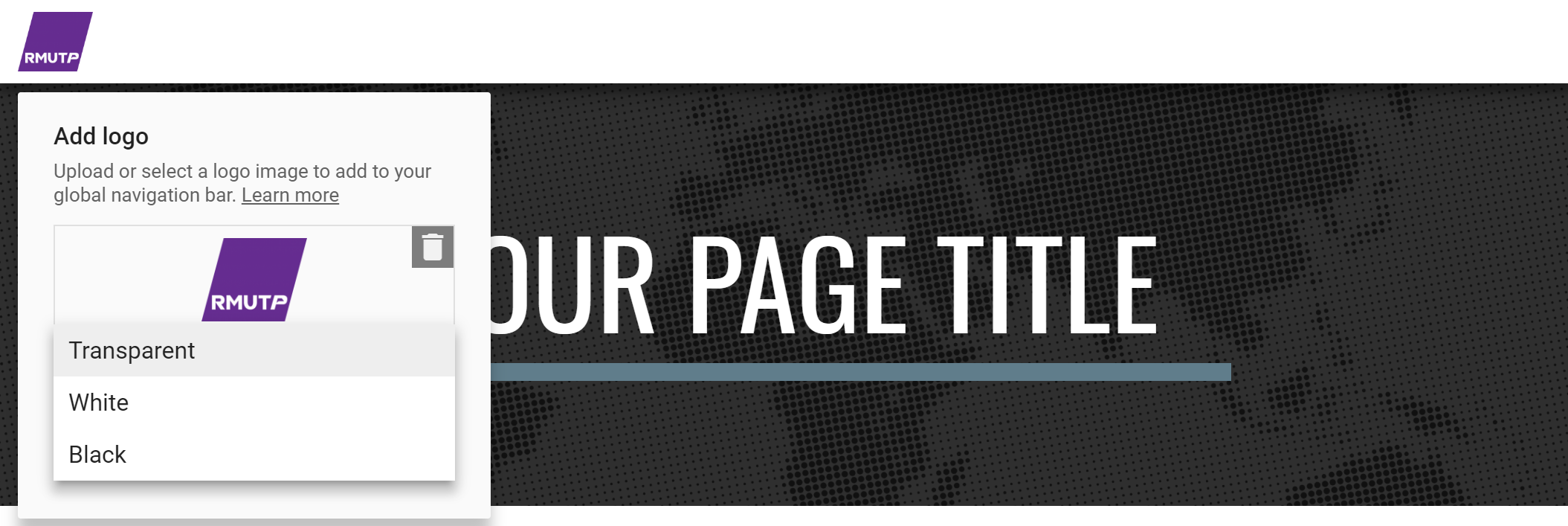 5. จะได้ Logo ตามภาพ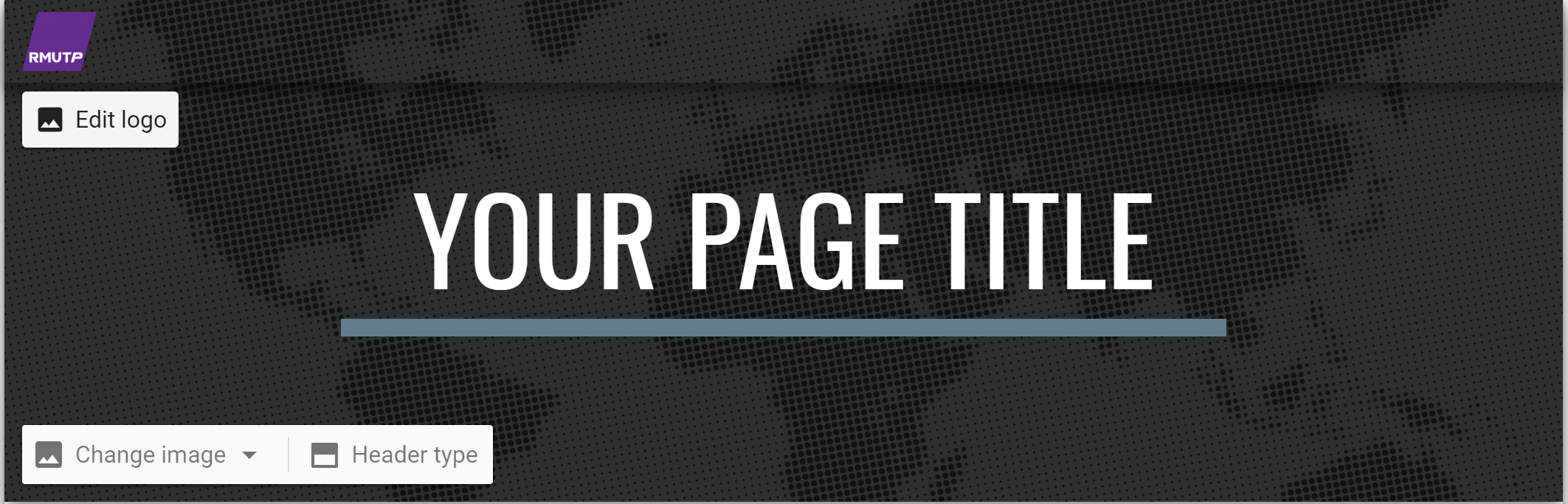 การใส่ Page Title1. คลิกที่กล่องข้อความ 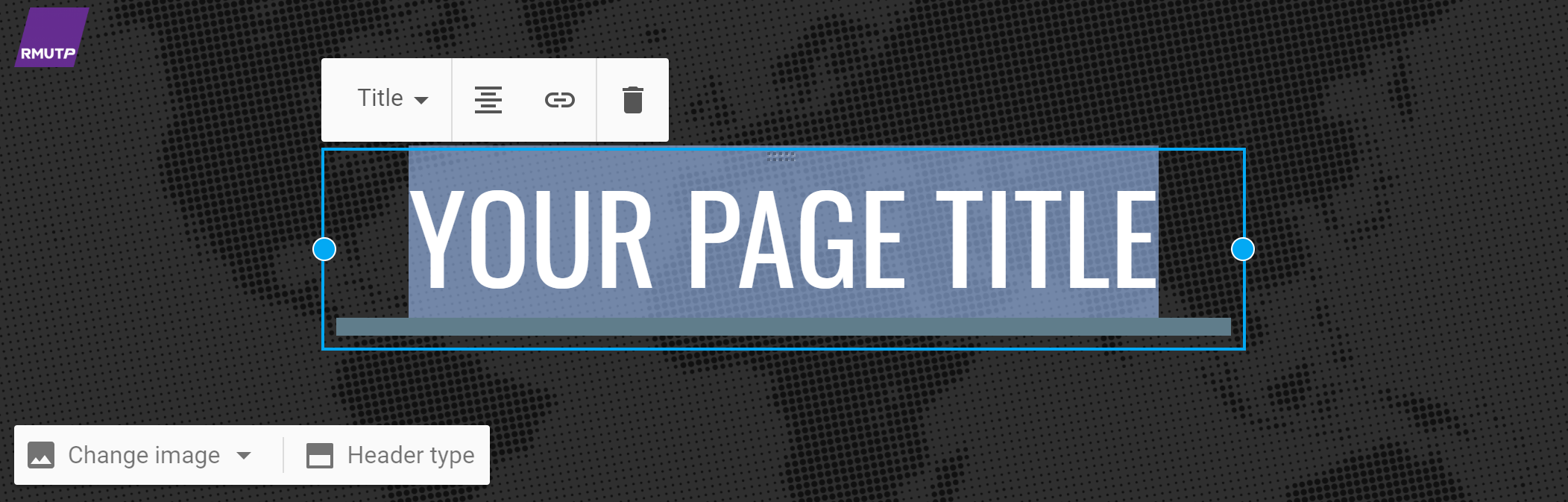 2. ใส่ข้อความที่ต้องการลงไป สามารถปรับขนาดตัวอักษร และกล่องข้อความได้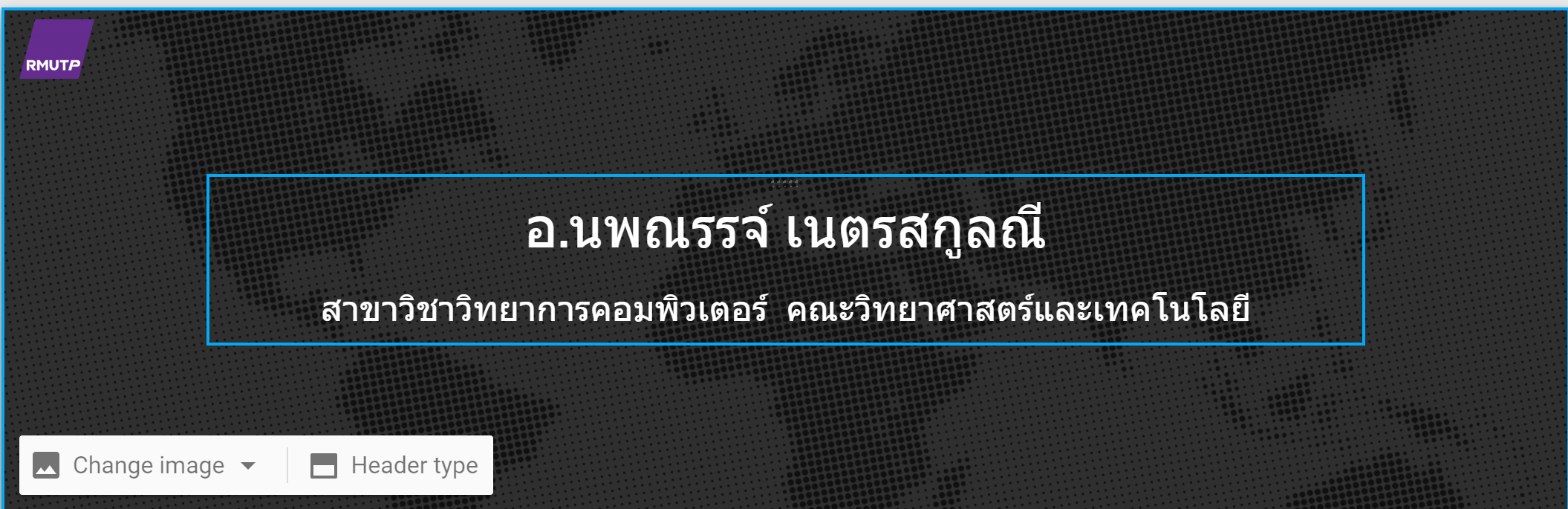 การปรับ Header Type1. คลิกที่ Header Type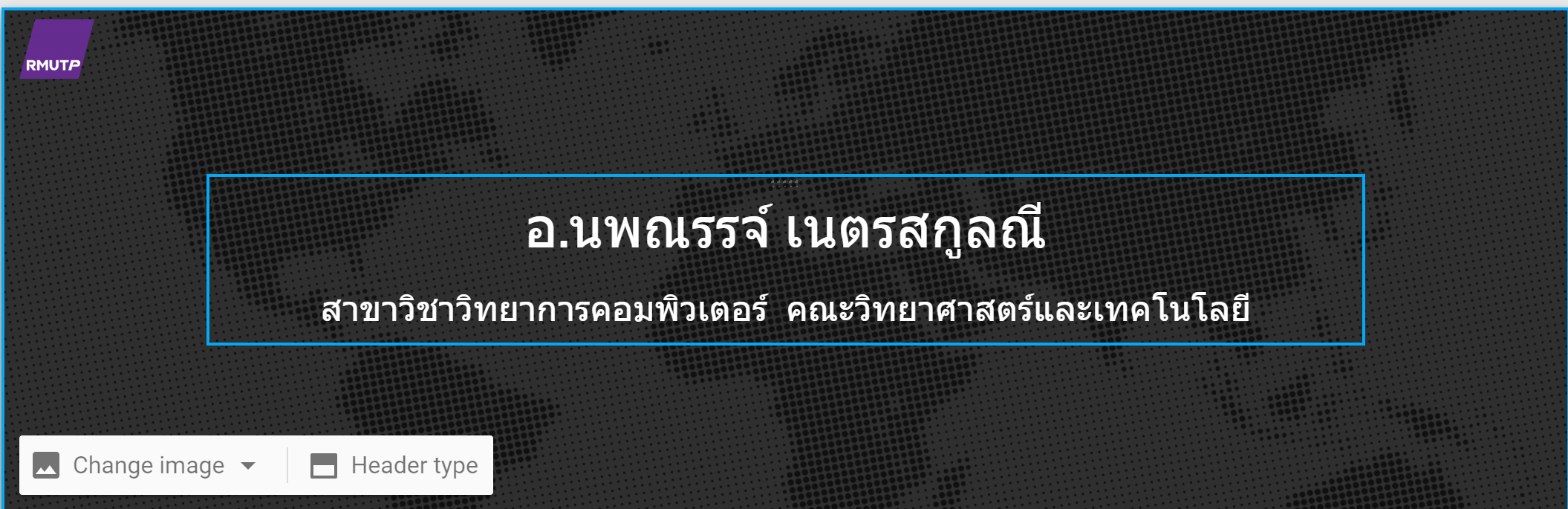 2. เลือกประเภทของ Header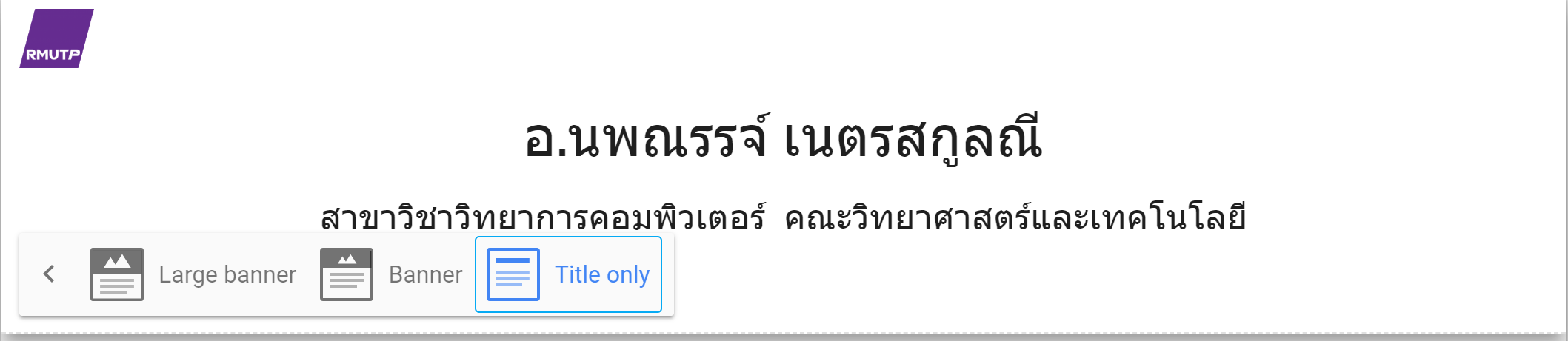 การใส่ข้อความ1. คลิกที่ Text box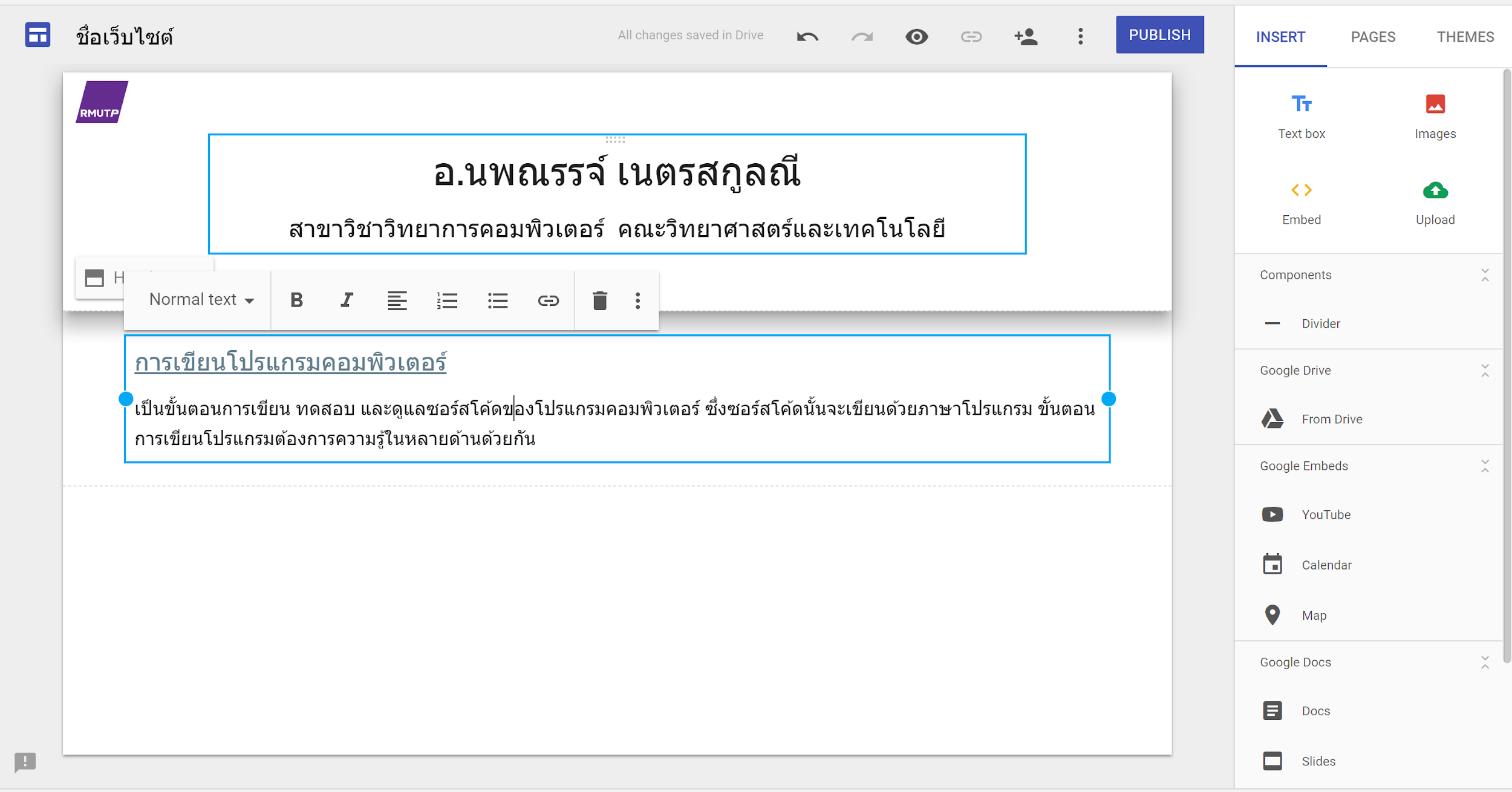 2. สามารถปรับตัวอักษร และกล่องข้อความได้ ถ้าต้องการลบกล่องข้อความให้คลิกไอคอนถังขยะด้านหน้า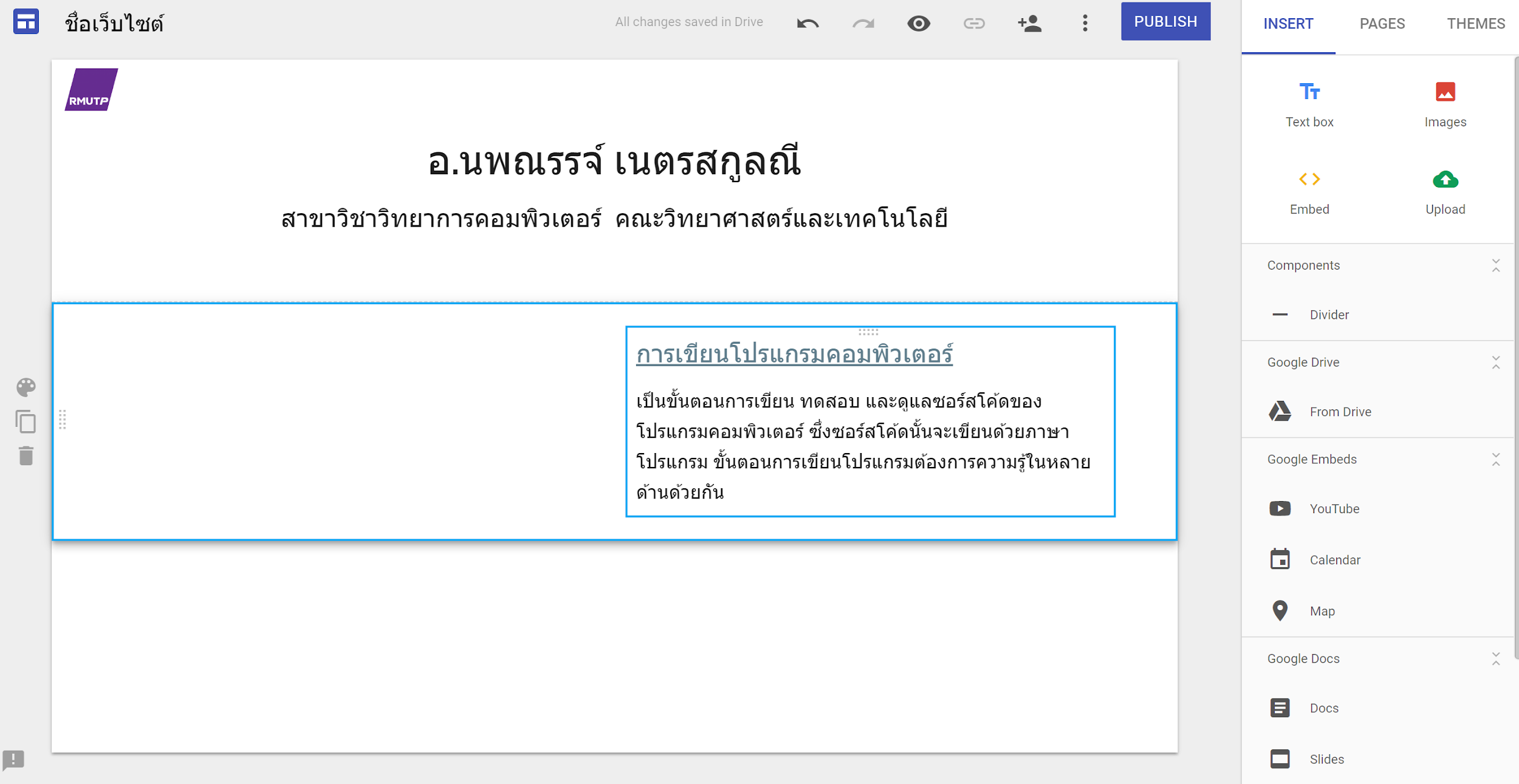 การใส่รูปภาพ1. คลิกที่ Upload แล้วเลือกรูปภาพที่ต้องการใส่ แต่ถ้าต้องการใส่รูปจากเว็บ หรือ google drive ให้คลิกที่ Image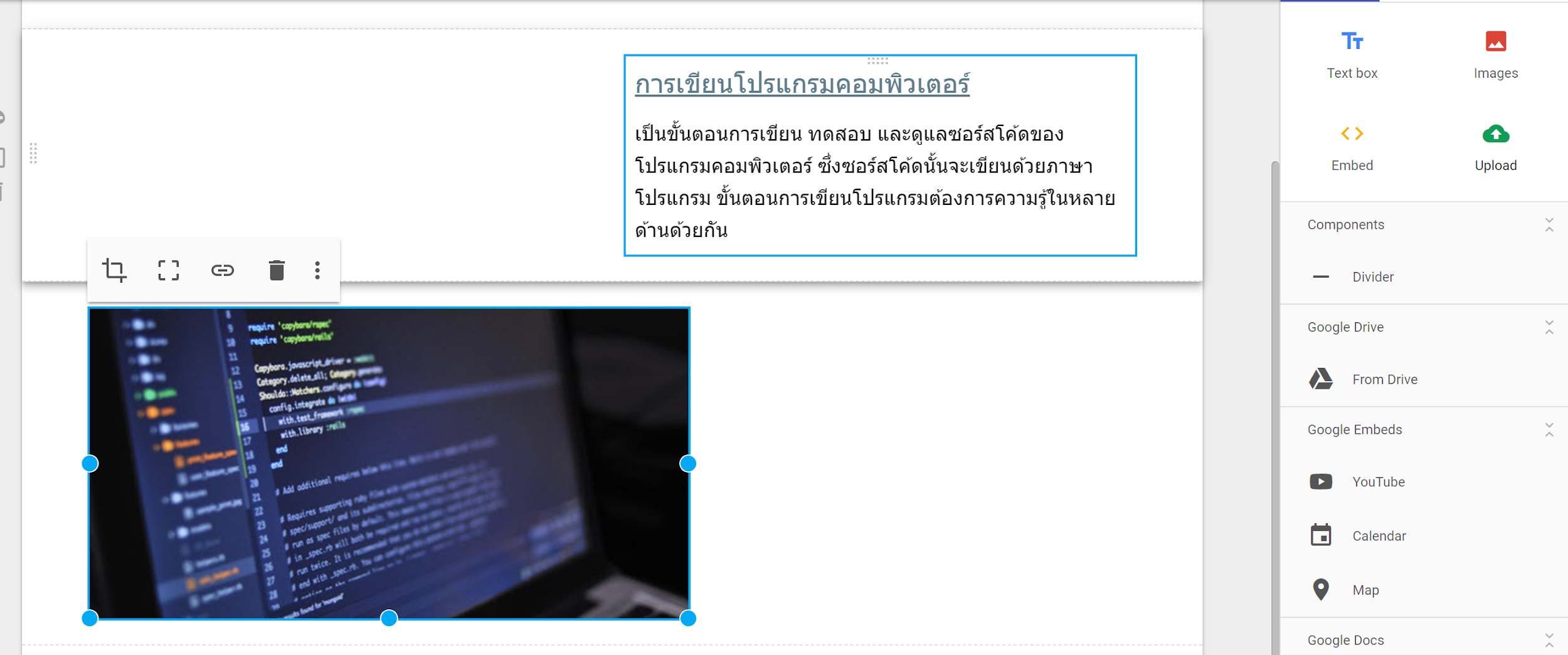 2. สามารถต้องการปรับขนาด ปรับตำแหน่งการวางรูปภาพได้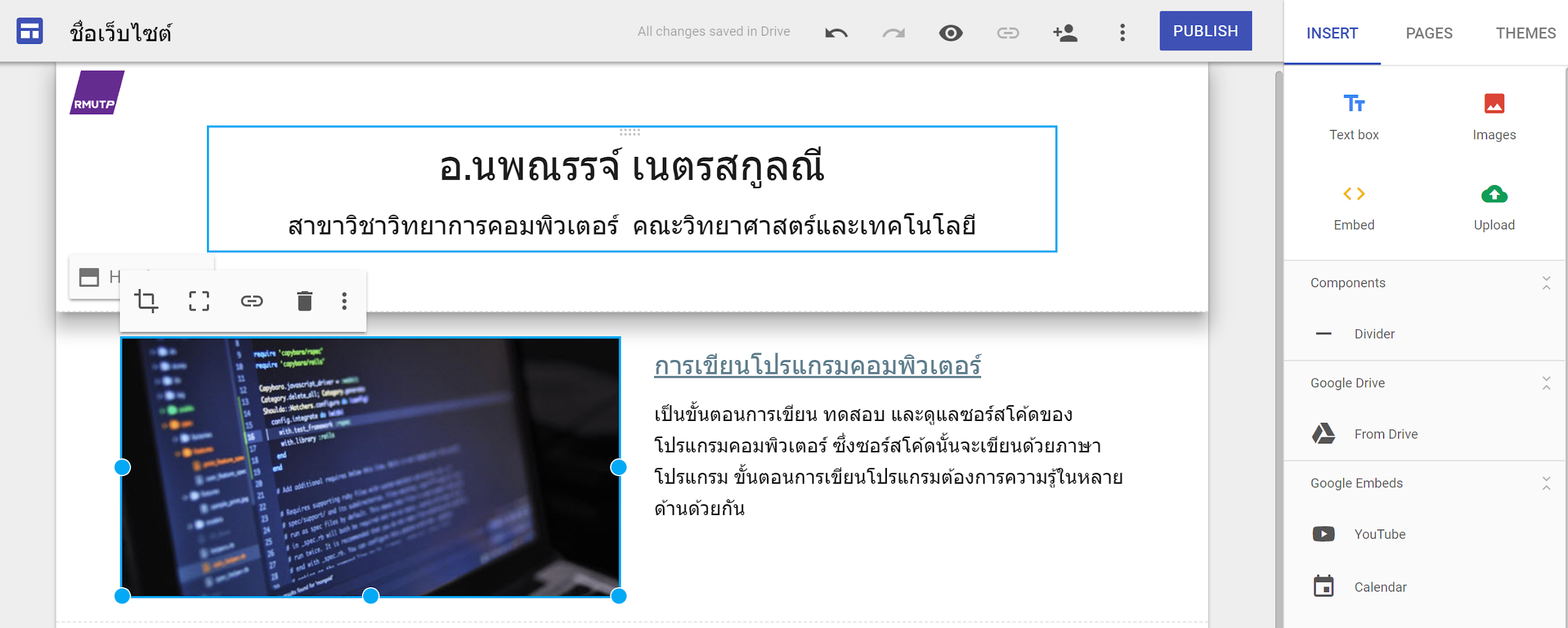 การเพิ่มหน้า1. ไปที่เมนู PAGES คลิกที่ปุ่ม + ด้านล่าง เลือก New page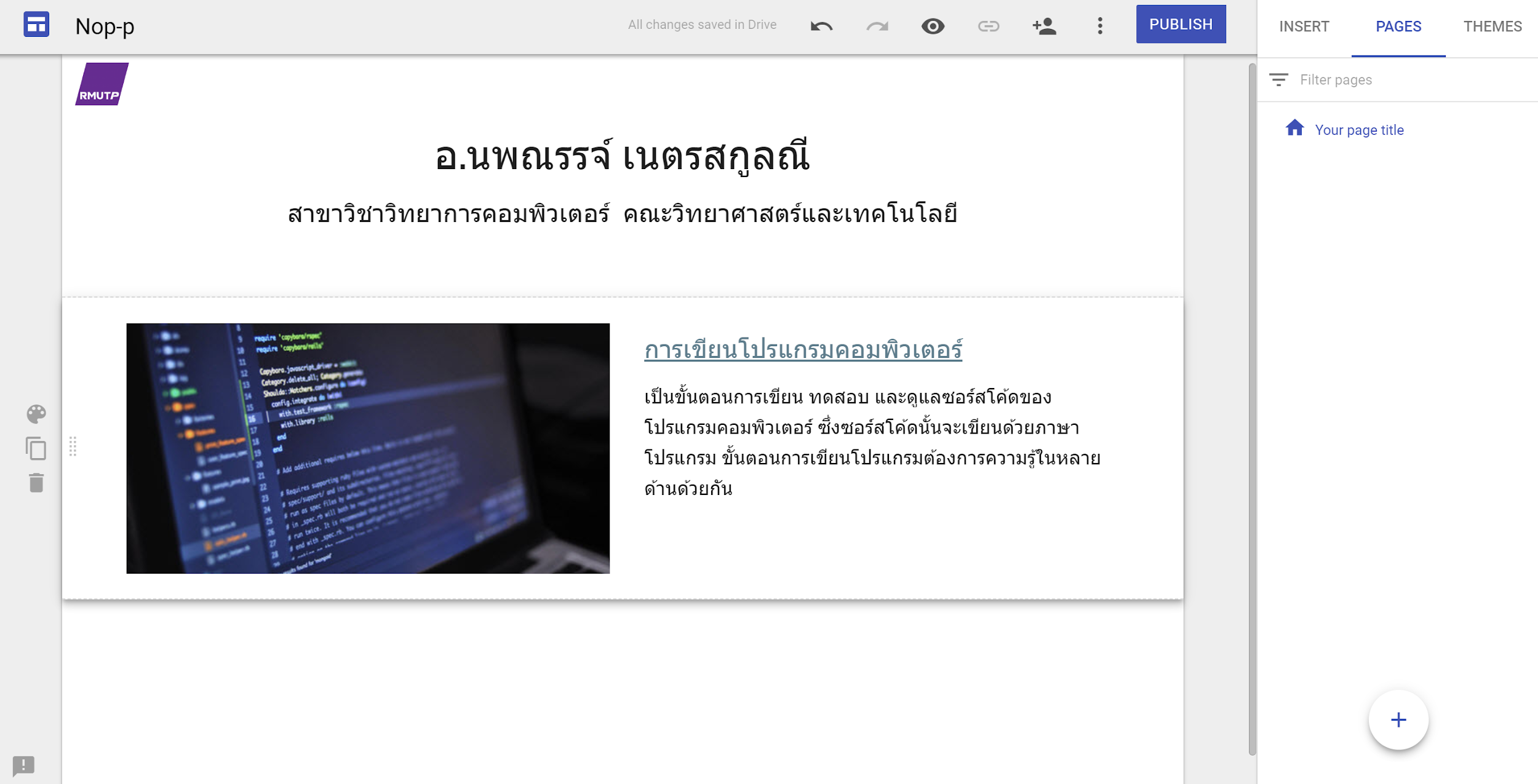 2. ตั้งชื่อเพจ แล้วคลิก DONE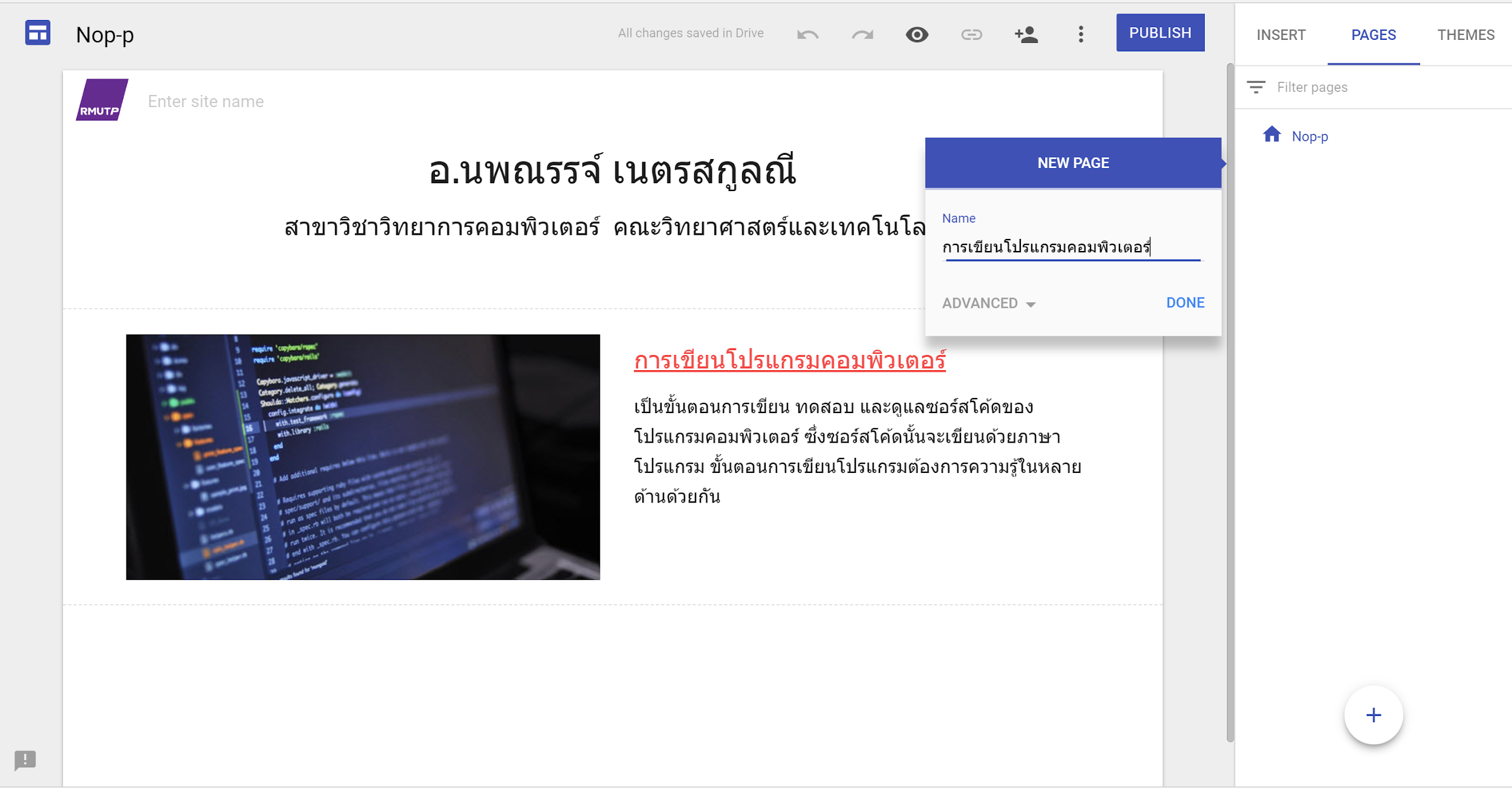 การใส่วิดีโอ1. ไปที่เมนู Insert คลิกที่ YouTube แล้วค้นหาวิดีโอ เลือกวิดีโอที่ต้องการแล้วคลิก Select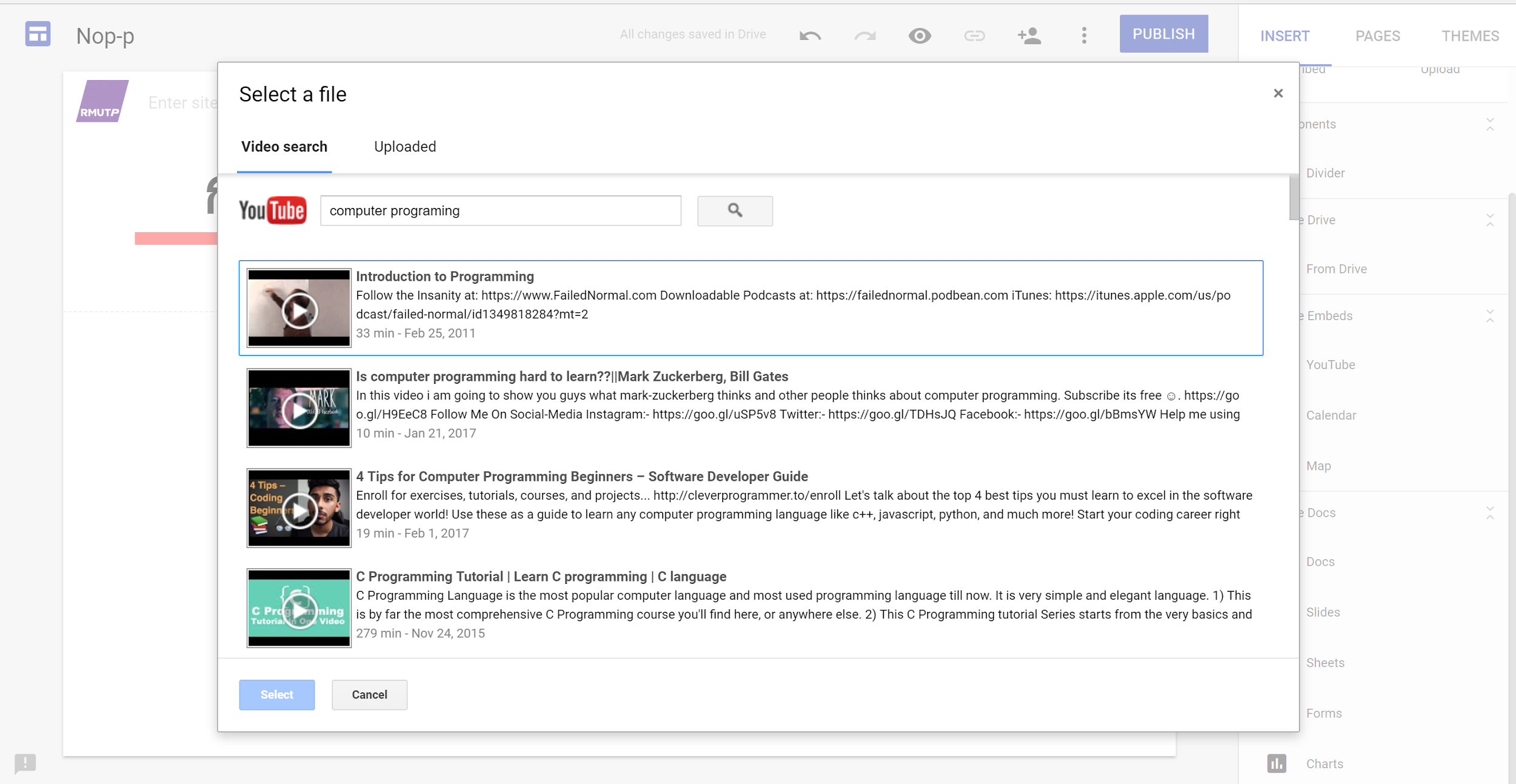 2. สามารถปรับขนาดวิดีโอได้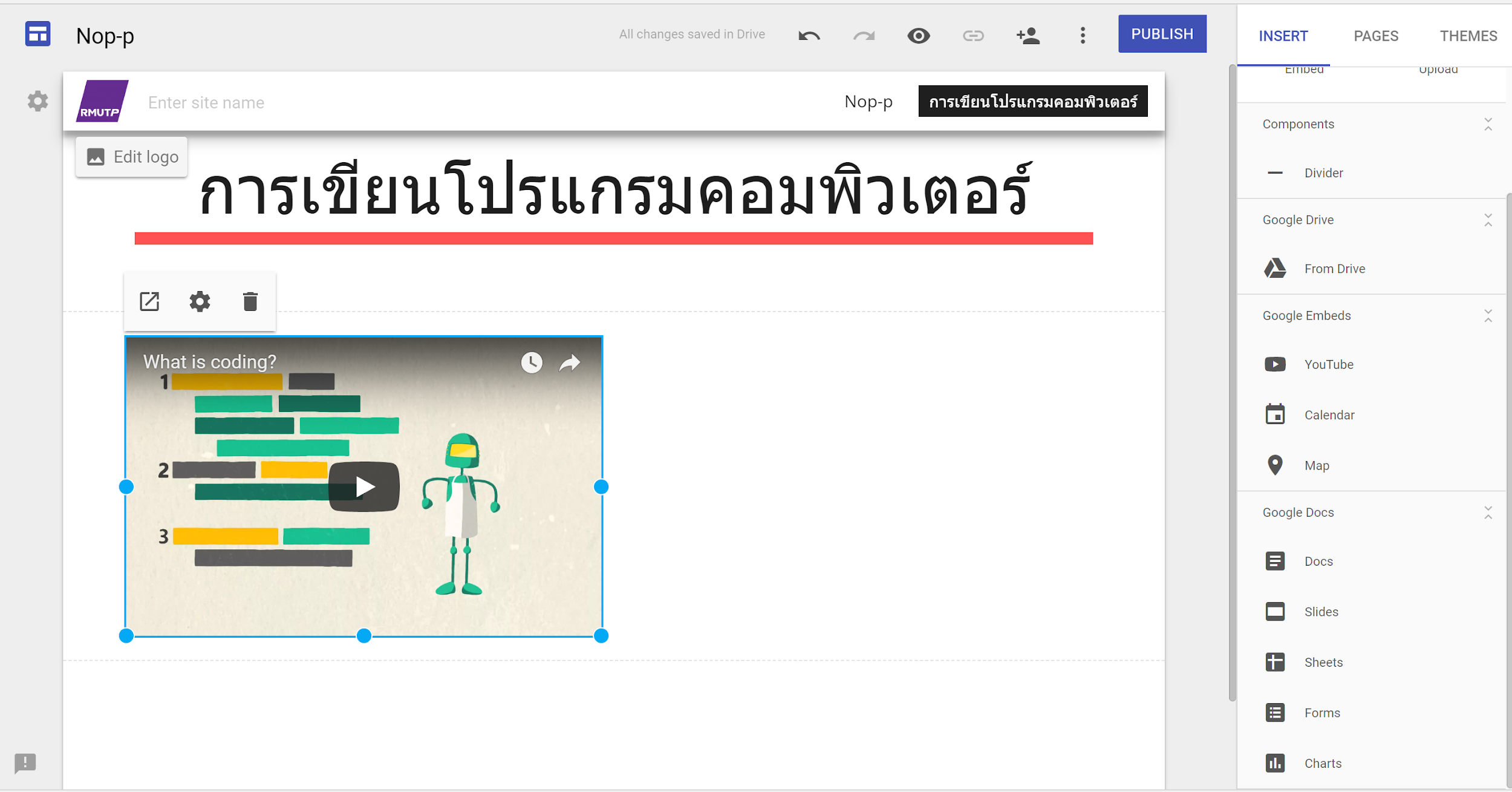 การแนบ Folder จาก Google Drive1. ไปที่เมนู Insert คลิกที่  From Drive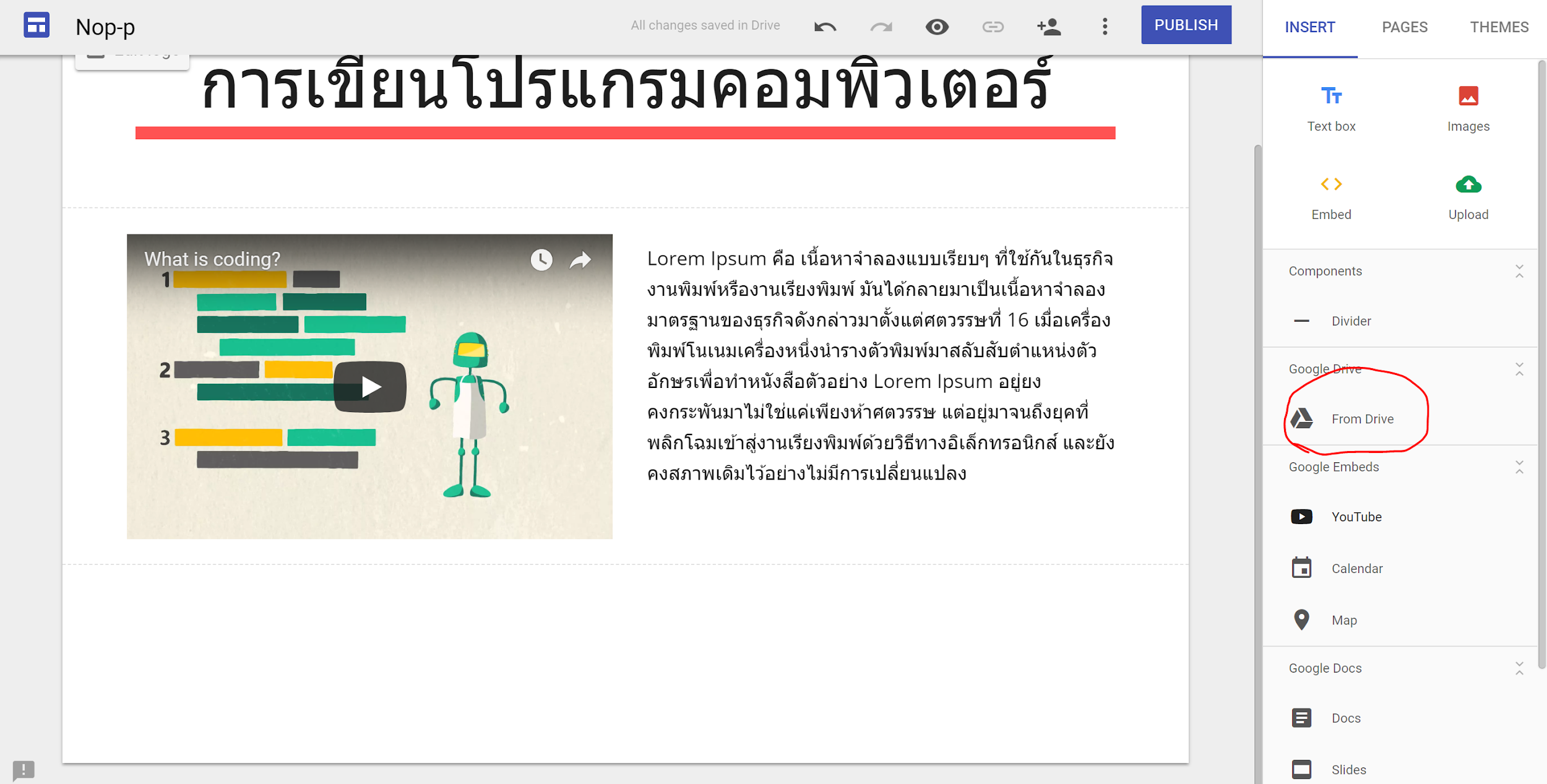 2.  เลือก folder แล้วคลิก INSERT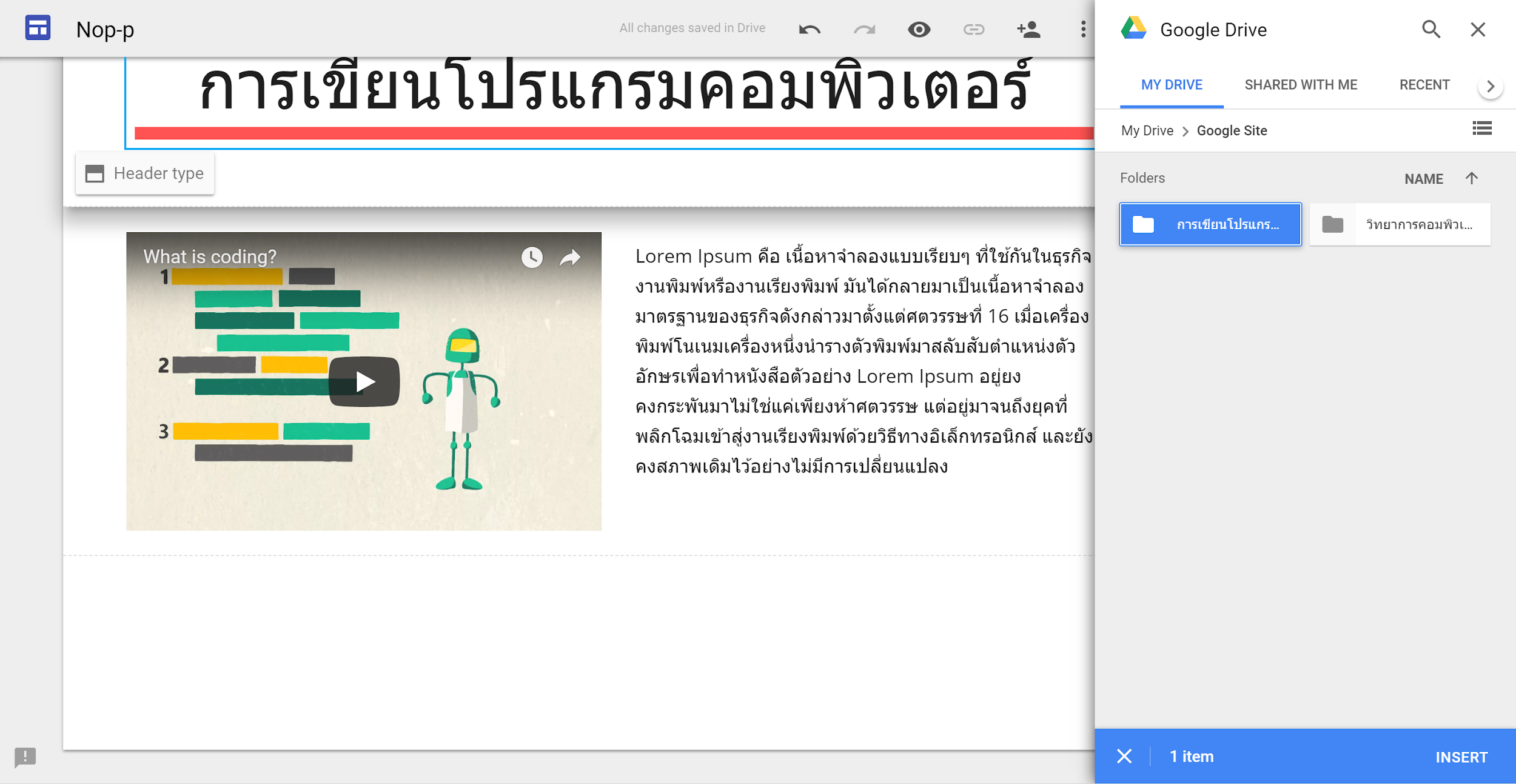 3. ใส่ข้อความบอกรายละเอียด โดยใช้กล่องข้อความ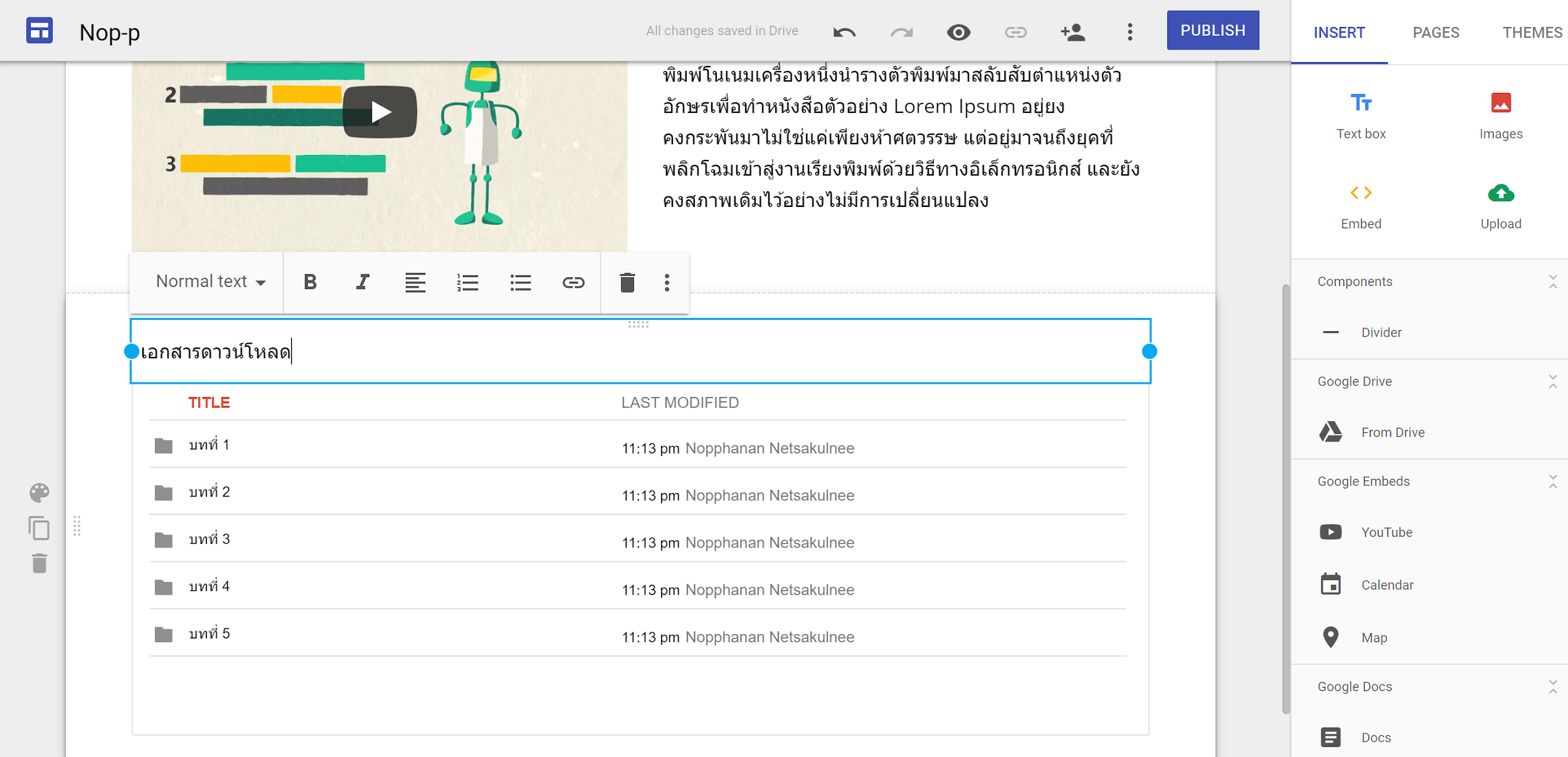 การ Publish1. คลิกที่ปุ่ม PUBLISH ตั้งชื่อไซต์ จากนั้น คลิกที่ MANAGE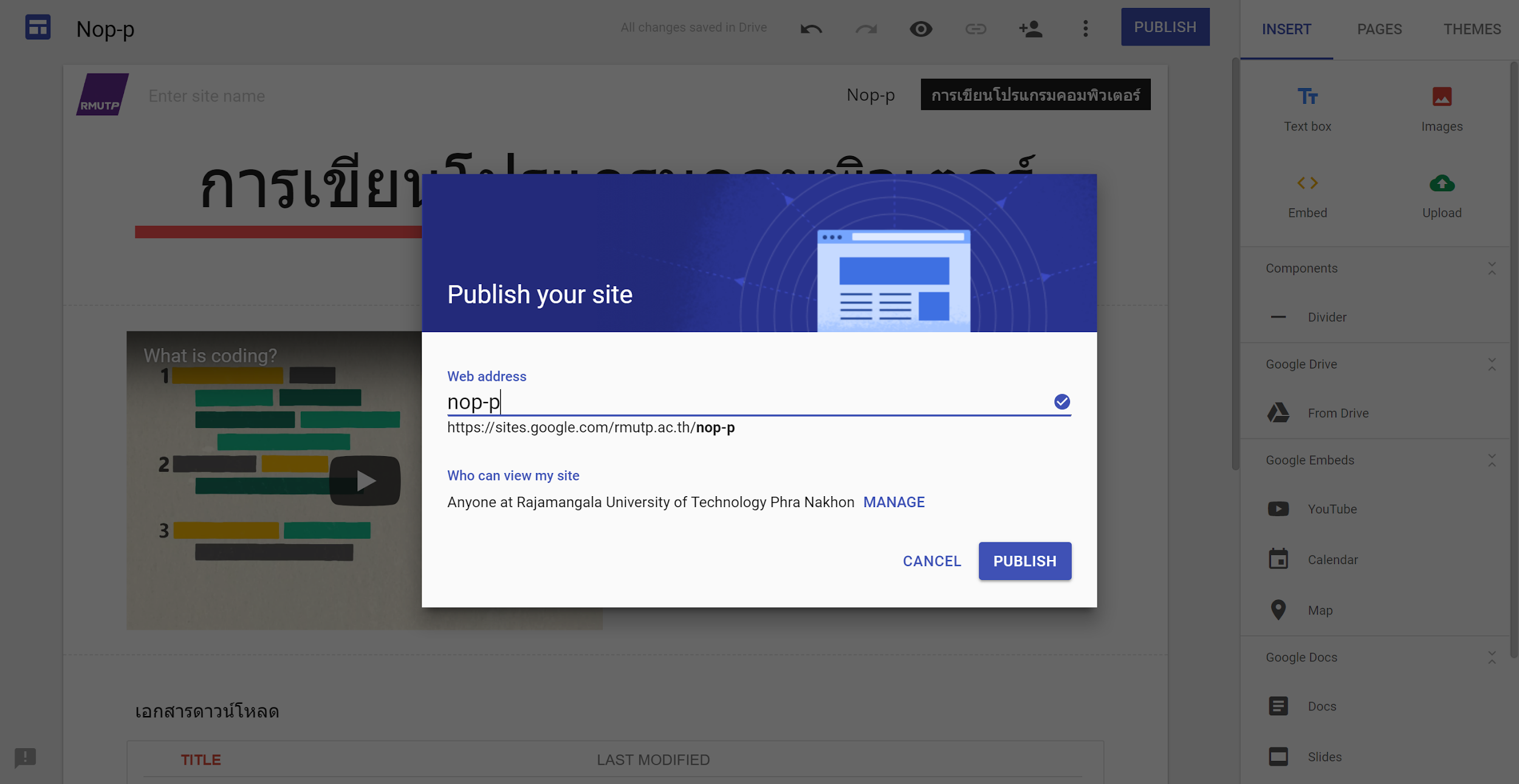 2. คลิกที่ Change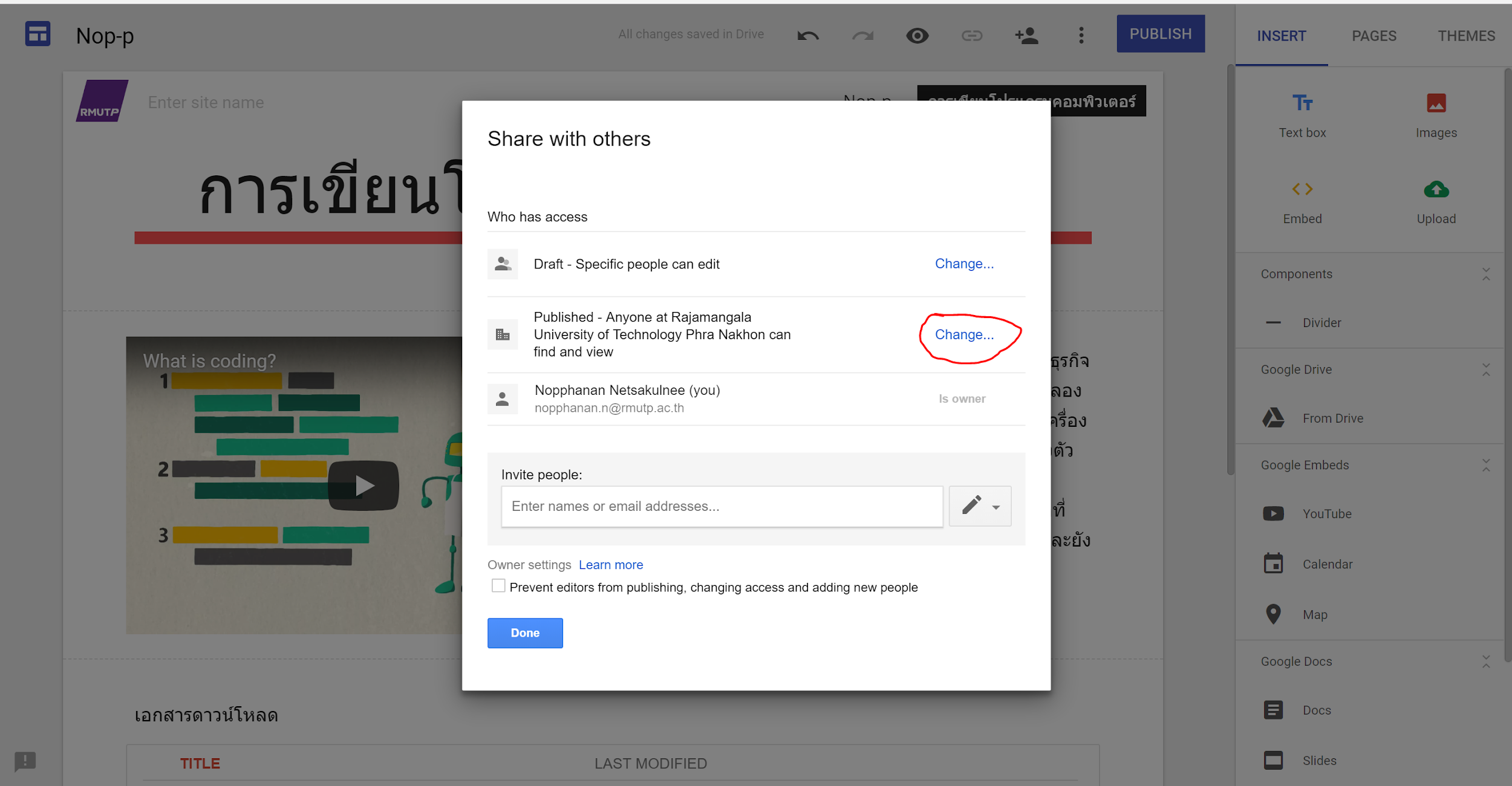 3. เลือก  Anyone can find and view the published version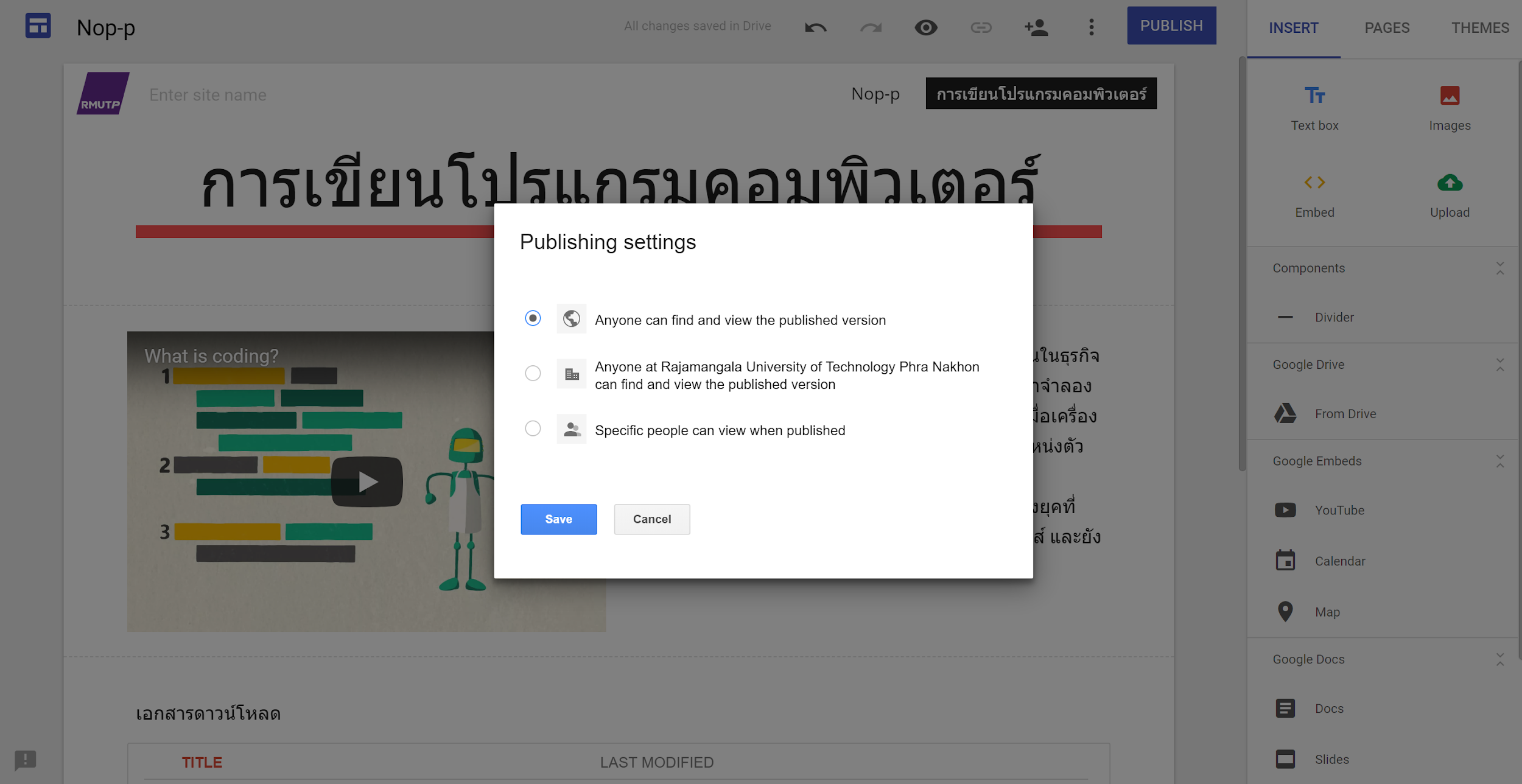 4. คลิกปุ่ม publish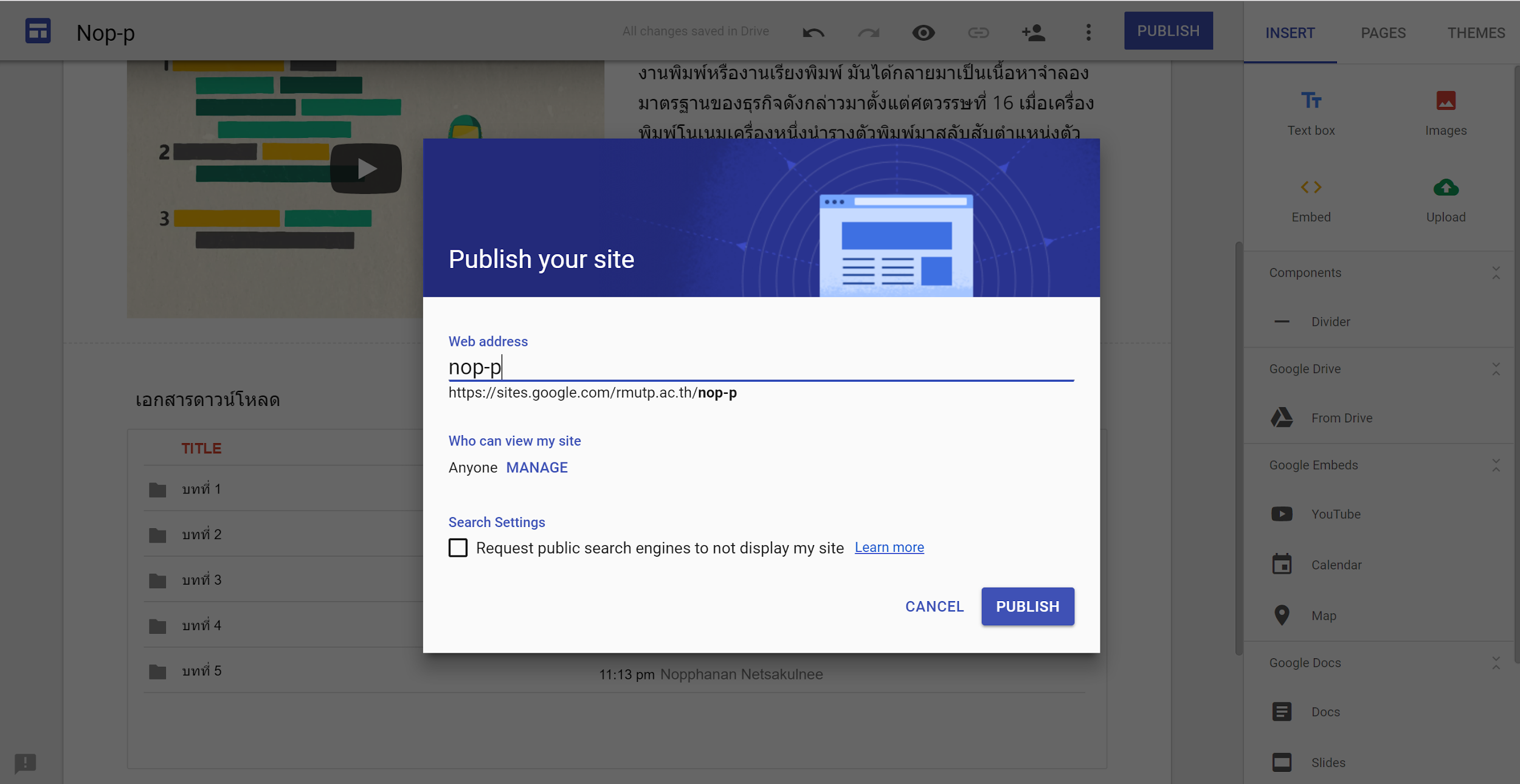 